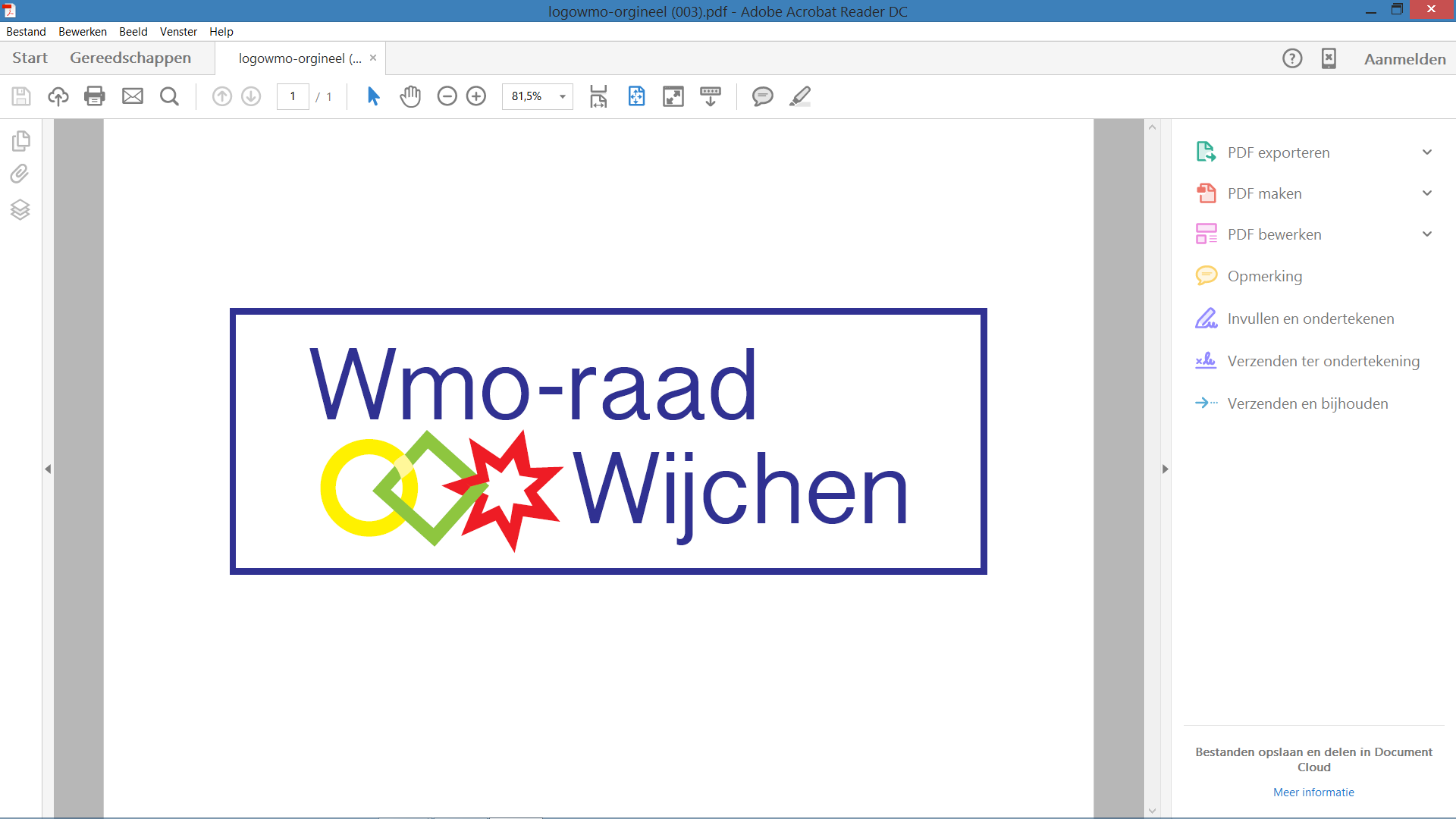 			Wijchen 4 april. 2019Secretariaat:G.J.M. Wesseling6601 PG Wijchen024-6415251g.wesseling@t-mobilethuis.nlAGENDA voor de vergadering van de Wmo - raad Wijchen.in het  Koetshuis kamer 8 d.d. 10 april   				15.00 u. - 17.30 u.15.00 u - 15.10 u.  Opening. 15.10 u - 15.15 u.  Vaststelling Agenda.15.15 u. - 15.25 u.  Goedkeuring Notulen d.d. 13 maart 201915.25 u. - 15.40 u.  Actielijst van 13 mrt. 201915.40 u. - 15.55 u.	Samenstelling Wmo-raad Wijchen15.55 u. – 16.05 u.	Van en voor Theo Anema16.05 u. – 16.20 u. Communicatie na kick-off bijeenkomst16.20 u. – 16.30 u. Jaarverslag Wmo-raad Wijchen16.30 u. - 16.40 u.	Info vanuit de communicatiehoek door Rudy 10. 16.40 u. - 16.55 u. Vermeldenswaard vanuit de aandachtsgebieden11. 16.55 u. - 17.00 u. Rondvraag en Sluiting